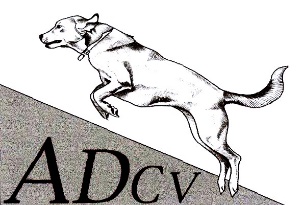 ADCV offers a 6 week Agility Foundation program that is designed to teach you and your dog the basics of agility. Dogs are required to have a solid recall & sit, stay. To reserve a place in a future class, complete this form and email to membership@adcv.com.au or via post. The Booking fee should be paid by direct deposit. The Membership officer will contact you to confirm your booking. Dogs must be vaccinated and registered with your local Council. Training is at Crofts Reserve on Friday nights.ADCV Financial MembersNew MembersFoundation Class Fee:$30.00Booking Fee:$10.00Total Fees Due:$30.00Class Fee:$90.00Total Fees Due:$100.00Member’s Contact DetailsMember’s Contact DetailsMember’s Contact DetailsADCV Bank Account DetailsADCV Bank Account DetailsFirst Name:Bank:Bendigo BankSurname:Name:Agility Dog Club of VictoriaPostal Address:BSB:633-000Email Address:No.:127479723Facebook Email:Age if under 18:Emergency Contact’s DetailsEmergency Contact’s DetailsPhone/Contact:Name: Accept ContactUse my contact details to advise meof club news or for notifications YesPhone:  Dog’s DetailsDog’s Name:Date of Birth:      /       /      Breed Description:Colour:Vaccination Next Due:      /       /      Affiliate InformationAre you a current financial member of the Victorian Canine Association (VCA)? Yes, Membership No.       NoAre you a member of another VCA Affiliated Club? Yes          NoIf yes, do you wish to nominate ADCV as your primary* club?*Note it is necessary to nominate ONE dog club affiliated with the VCA as your primary club. Yes          NoDeclarationSignatureI have read and hereby agree to abide by the attached Rules and Regulations of the Club.Office UseStarting Date:      /       /      Membership Class:  Foundation Vaccination confirmed